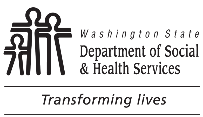 	DEVELOPMENTAL DISABILITIES ADMINSTRATION (DDA)	Companion Home Monthly Emergency Evacuation Practice and Water Temperature Record	DEVELOPMENTAL DISABILITIES ADMINSTRATION (DDA)	Companion Home Monthly Emergency Evacuation Practice and Water Temperature Record	DEVELOPMENTAL DISABILITIES ADMINSTRATION (DDA)	Companion Home Monthly Emergency Evacuation Practice and Water Temperature Record	DEVELOPMENTAL DISABILITIES ADMINSTRATION (DDA)	Companion Home Monthly Emergency Evacuation Practice and Water Temperature RecordDRILL DATELENGTH OF TIME TO EVACUATELENGTH OF TIME TO EVACUATEPROVIDER SIGNATURECOMMENTSWATER TEMPERATURE RECORD